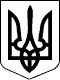 122 СЕСІЯ ЩАСЛИВЦЕВСЬКОЇ СІЛЬСЬКОЇ РАДИ7 СКЛИКАННЯРІШЕННЯ10.07.2020 р.                                      № 2408с. ЩасливцевеПро розгляд клопотанняРозглянувши клопотання АТ «Херсонобленерго» №*** від 18.06.2020р., відповідно п. 5 Правил охорони електричних мереж, затверджених постановою Кабінету Міністрів України від 04.03.1997 р. № 209, ст. ст. 12, 40, 125, 126  Земельного кодексу України, керуючись ст. 26 Закону України «Про місцеве самоврядування в Україні», сесія Щасливцевської сільської радиВИРІШИЛА:1.Відмовити  АТ  «Херсонобленерго»    (ідентифікаційний код юридичної особи ***) у затвердженні проекту землеустрою щодо відведення в оренду строком на 49 (сорок дев'ять) років земельної ділянки, загальною площею 0,0028 га (в т.ч. ділянка 1, площею 0,0012 га., з кадастровим номером 6522186500:01:001:11***, ділянка 2, площею 0,0004 га., з кадастровим номером 6522186500:01:001:11***, ділянка 3, площею 0,0012 га., з кадастровим номером 6522186500:01:001:11***) для встановлення трьох опор ПЛ-10кВ  Л-692                ПС-35/10кВ «Счастливцево» для приєднання електроустановок житлового будинку, господарських будівель і споруд згідно договору про приєднання №*** від 16.07.2019р., укладеного з гр. *** розташованої за адресою: с. Щасливцеве Генічеського району Херсонської області із земель житлової та громадської забудови у звʼязку з утворенням охоронної зони на земельних ділянках приватної власності, що в подальшому унеможливить  їх використання у повному обсязі.2.Контроль за виконанням рішення покласти на постійну комісію Щасливцевської сільської ради з питань регулювання земельних відносин та охорони навколишнього середовища.Сільський голова                                                                     В.ПЛОХУШКО